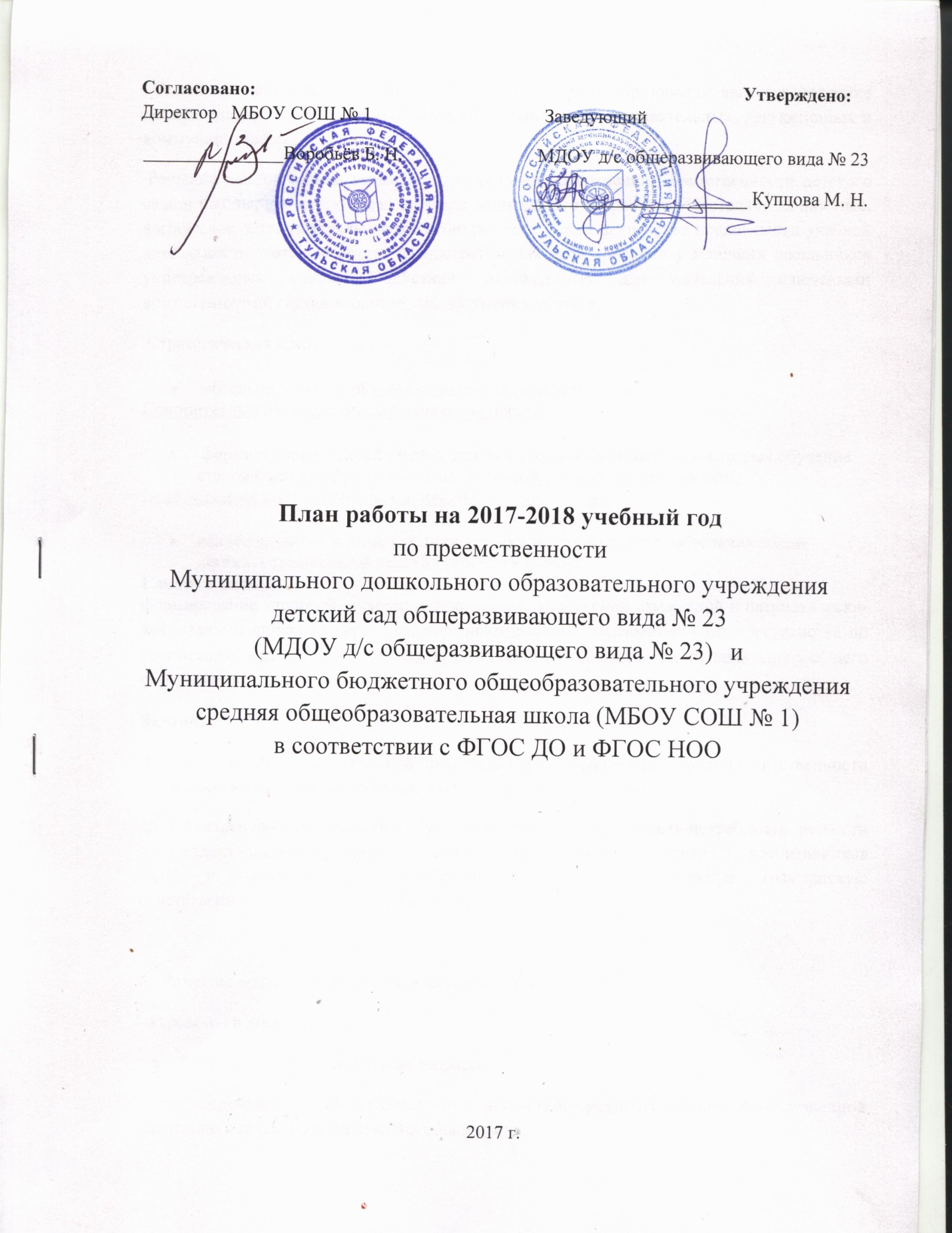 План работы на 2023-2024 учебный годпо преемственности  Муниципального дошкольного образовательного учреждениядетский сад общеразвивающего вида № 23(МДОУ д/с общеразвивающего вида № 23)   и Муниципального бюджетного общеобразовательного учреждения средняя общеобразовательная школа (МБОУ СОШ № 1)                                     в соответствии с ФГОС ДО и ФГОС НОО2023 г.  Одной из приоритетных задач  ФГОС дошкольного образования является освоение детьми универсальных учебных действий (личностных, познавательных, регулятивных и коммуникативных). Решение данной задачи возможно при условии обеспечения преемственности детского сада и школы, где детский сад на этапе дошкольного возраста осуществляет личностное, физическое, интеллектуальное развитие ребенка. Также формирует предпосылки учебной деятельности, которые станут фундаментом для формирования у младших школьников универсальных учебных действий, необходимых для овладения ключевыми компетенциями, составляющими основу умения учиться.  Стратегическая идея: обеспечить высокий уровень развития личности;Приоритетные направления для начальной школы:​ формирование у детей умения учиться, создание условий, при которых обучение становиться для ребёнка благом, основной формой самовыражения;Приоритетные направления для дошкольного учреждения:раннее развитие комплекса личностных качеств и свойств, обеспечивающих лёгкий, естественный переход ребёнка в школу;Главная цель:формирование здоровой, духовно-нравственной, культурной, грамотной и патриотически-воспитанной личности через создание непрерывного образовательного пространства по воспитанию патриотизма в рамках преемственности дошкольного и  начального общего образования     Задачи: 1.Осуществление педагогической пропаганды среди родителей, широкой общественности по разъяснению целей воспитания, обучения и подготовки к школе. 2. Воспитать любовь к России и  Тульскому  краю,  удовлетворить потребности личности в интеллектуальном, культурном и нравственном развитии,  развивать у  воспитанников ДОУ  и учащихся начальной образования  лидерские качества и  гражданскую ответственность за судьбу края и страны.3.  Развитие ведущей деятельности каждого периода детства:  -игровой – в дошкольном;   -учебной – в младшем школьном возрасте.   Это важнейший фактор психического и личностного развития ребенка,  безболезненной адаптации к последующей ступени образования.   Создание системы непрерывного обучения, обеспечивающее эффективное поступательное развитие ребенка, его успешное обучение и воспитание на данных ступенях образования.Преемственность между дошкольным учреждением и начальной школой осуществляется по следующим направлениям:  1. Согласованность целей на дошкольном и начальном школьном уровнях. Образовательно-воспитательный процесс подчинен становлению личности ребенка (развитию его компетентностей). Способствует развитию у ребенка следующих качеств: креативности, интеллектуальности, самостоятельности, ответственности, произвольности, самосознания и самооценки.2. Создание непрерывного образовательного пространства по воспитанию патриотизма в рамках преемственности дошкольного и  начального общего образования.3. Повышение родительской компетентности в  развитии и воспитании ребенка «успешного первоклассника» в соответствии с ФГОС.  Средствами обеспечения преемственности являются педагогические технологии непрерывного (дошкольного начального общего) образования, в обязательном порядке включающие в себя обозначенные основания преемственности. При этом обучение детей дошкольного возраста строится на основе специфичных для этого возраста видов деятельности (игра, лепка, конструирование, рисование и др.), в рамках которых происходит становление предпосылок учебной деятельности к 6-7г.  Полноценное развитие ребенка от данной ступени образования к последующей возможно только при соблюдении непрерывности всех ступеней образования.Прогностическая модель образа выпускникадошкольного образовательного учрежденияВыпускник – дошкольник научен основным жизненным принципам. Нацелен на любовь к близким и созидание, знает понятие «Родина» и «родина – место его рождения». Развиты его природные способности, нравственные и этические чувства. Он овладел первоначальным опытом общения с людьми, природой, искусством. Научен воздействию словом и примером, умеет выполнять режим дня, и стремится к укреплению здоровья.п\пМероприятияСрокиОтветственныеМетодическая работаМетодическая работаМетодическая работаМетодическая работа- День знаний;- Обсуждение совместного плана работы ДОУ и школысентябрьЗам.зав. по ВиМРзам. директора по ВР- Оформление уголка для родителей будущего первоклассника в подготовительных группах;- Организация предметной среды для сюжетно-ролевой игры «Школа».октябрьЗам.зав. по ВиМР,воспитателиДень открытых дверей в школе: «Совместные мероприятия первоклассников и воспитанников ДОУ» Согласно планузам. директора по ВР, Зам.зав. по ВиМР,воспитателиДиагностика психологической готовности к школе Октябрь - апрель Педагог - психологАнализ проблем адаптационного периода первоклассников.январьЗам.директора по ВР,Зам.зав. по ВиМРДень открытых дверей в ДОапрельЗам.зав. по ВиМР, воспитателиПрактикум: «Развитие познавательной активности через создание непрерывного образовательного пространства по воспитанию патриотизма в рамках преемственности дошкольного и общего образования»апрельВоспитатель подготовительной группыСоставление списков будущих первоклассников поступающих в МБОУ СОШ № 1                                     Апрель - майЗам. директора по ВРЗам.зав. по ВиМРПедагогическая гостиная:«Внедрение эффективных технологий сотрудничества с родителями в практику партнерской деятельности»апрельзам. директора по ВРЗам.зав. по ВиМРИтоговое совещание. Представление отчета по реализации плана по преемственностиЗаведующий МДОУ, Зам.зав. по ВиМР2. Сотрудничество с родителями2. Сотрудничество с родителями2. Сотрудничество с родителями2. Сотрудничество с родителямиРодительские собрания в подготовительных группах с приглашением учителей начальных классов;Знакомство с диагностикой готовности детей к обучению в школе.майПедагог - психологАнкетирование «Насколько вы готовы быть родителем школьника?февральПедагог – психолог, Зам.зав. по ВиМР,Телефонная «горячая линия»: «Что беспокоит родителей перед записью детей в школу»мартДиректорзам. директора по ВРПресс-клуб для родителей с привлечением специалистов ДОУ и начальной школы:- «Пять компонентов готовности к школе»;- «Школа здоровья»;- «Как помочь себе и своему ребёнку»;- «Почему учиться трудно»в течение года…зам. директора по ВРЗам.зав. по ВиМР.Мониторинг родителей: «Оценка удовлетворенности качеством работы педагогов на ступени преддошкольного образования»апрельЗам.зав. по ВиМР3. Работа с детьми подготовительных групп ишкольниками первых классов3. Работа с детьми подготовительных групп ишкольниками первых классов3. Работа с детьми подготовительных групп ишкольниками первых классов3. Работа с детьми подготовительных групп ишкольниками первых классовВыставка детских рисунков «Внимание, дети!»,…(по плану)сентябрь-майВоспитатели группПроведение внеклассных мероприятий в школе и посещение их воспитанниками ДОВ течение годазам. директора по ВРЗам.зав. по ВиМР,Экскурсия воспитанников МДОУ  в школьный музей «От прошлого к будущему», библиотеку,В течение годазам. директора по ВРЗам.зав. по ВиМРЭкскурсии детей подготовительных групп вместе с родителями в школумартзам. директора по ВРЗам.зав. по ВиМР, воспитатель подготовительной группыСпортивный праздник «Весёлые старты»апрельпедагоги ФИЗО ДОУ и школыПрактическое занятие «Дорога к школе»май Воспитатели Участие первоклассников в празднике «До свидания, детский сад!»майУчителя  НО, воспитателиУчастие дошшкольников в совместной акции «Наши пернатые друзья»ДекабрьЗам. директора по ВРЗам.зав. по ВиМР,Совместные спортивные состязания В течение годаЗам. директора по ВРЗам.зав. по ВиМР, Учителя  НОВоенно-спортивная  игра  «Зарничка» (воспитанники  МДОУ и первоклассники)Середина февраляЗам. директора по ВР Инструктор по физической культуре ДОУПодготовка к празднованию 74-й годовщины Победы в Великой Отечественной войне, учащиеся школы №1 проводят  интерактивное занятие «Гордимся своими земляками». Иван Рубцов-Герой Российской ФедерацииКонец апреля зам. директора по ВРИнтеллектуальная  викторина  «Что  ты  знаешь  о  войне» (команда  от подготовительной группы и команда от  1 класса) январьзам. директора по ВРЗам.зав. по ВиМР, воспитатель подготовительной группы Посещение дошкольниками Урок – памяти «Герои  России – Иван Рубцов и Евгений  Рындин»  в МБОУ СОШ № 1  мартзам. директора по ВРЗам.зав. по ВиМР, воспитатель подготовительной группыВозложение цветов  воспитанниками подготовительной группы  к мемориальной доске  Героя России Евгения  Рындина в МБОУ СОШ № 1мартвоспитатель подготовительной группы